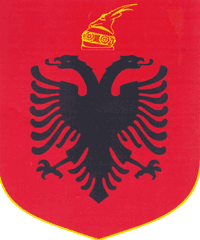 REPUBLIC OF ALBANIACENTRAL ELECTION COMMISSIONDECISIONFOR THE ALLOCATION OF  SEATS FOR EACH ELECTORAL ZONE OF THE ALBANIAN PARLIAMENTARY ELECTIONS OF YEAR 2017The Central Election Commission, in its meeting on 03.12.2016, with the participation of:       Denar 		BIBA-			Chairman       	Hysen		OSMANAJ-		Deputy Chairman       Bledar		SKËNDERI-		Member       	Edlira		JORGAQI-		Member       	Gëzim		VELESHNJA-		Member       	Klement	ZGURI-		Member       	Vera		SHTJEFNI-		Memberexamined the issue with the following: OBJECT: 	Allocation of seats for each electoral zone of the Albanian Parliamentary elections of year 2017.LEGAL BASIS: 	Article 21, item 1 and 5, article 74, article 75 and article 76 of law nr.10019, date 29.12.2008 “Electoral Code of Albania”, as amended. The Central Election Commission, after examining the submitted documentation and hearing the discussions of the representatives of the political parties,NOTESIn accordance to article 76, point 1, of the Electoral Code, the CEC with memo Prot no.3546., dated 02.11.2016, asked                                                                                                                                                                                                                                                                                                                                                                                                                                                                                                                                                                                                                                                                                                                                                                                                                                                                                                                                                                                                                                                                                                                                                                                                                                                                                                                                                                                                                                                                                                                                                                                                                                                                                                                                                                                                                                                                                                                                                                                                                                                                                                                                                                                                                                                                                                                                                                                                                                                                                                                                                                                                                                                                                                                                                                                                                                                                                                                                                                                                                                                                                                                                                                                                                                                                                                                                                                                                                                                                                                                                                                                                                                                                                                                                                                                                                                                                                                                                                                                                                                                                                                                                                                                                                                                                                                                                                                                                                                                                                                                                                                                                                                                                                                                                                                                                                                                                                                                                                                                                                                                                                                                                                                                                                                                                                                                                                                                                                                                                                                                                                                                                                                                                                                                                                                                                                                                                                                                                                                                                                                                                                                                                                                                                                                                                                                                                                                                                                                                                                                                                                                                                                                                                                                                                                                                                                                                                                                                                                                                                                                                                                                                                                                                                                                                                                                                                                                                                                                                                                                                                                                                                                                                                                                                                                                                                                                                                                                                                                                                                                                                                                                                                                                                                                                                                                                                                                                                                                                                                                                                                                                                                                                                                                                                                                                                                                                                                                                                                                                                                                                                                                                                                                                                                                                                                                                                                                                                                                                                                                                                                                                                                                                                                                                                                                                                                                                                                                                                                                                                                                                                                                                                                                                                                                                                                                                                                                                                                                                                                                                                                                                                                                                                                                                                                                                                                                                                                                                                                                                                                                                                                                                                                                                                                                                                                                                                                                                                                                                                                                                                                                                                                                                                                                                                                                                                                                                                                                                                                                                                                                                                                                                                                                                                                                                                                                                                                                                                                                                                                                                                                                                                                                                                                                                                                                                                                                                                                                                                                                                                                                                                                                                                                                                                                                                                                                                                                                                                                                                                                                                                                                                                                                                                                                                                                                                                                                                                                                                                                                                                                                                                                                                                                                                                                                                                                                                                                                                                                                                                                                                                                                                                                                                                                                                                                                                                                                                                                                                                                                                                                                                                                                                                                                                                                                                                                                                                                                                                                                                                                                                                                                                                                                                                                                                                                                                                                                                                                                                                                                                                                                                                                                                                                                                                                                                                                                                                                                                                                                                                                                                                                                                                                                                                                                                                                                                                                                                                                                                                                                                                                                                                                                                                                                                                                                                                                                                                                                                                                                                                                                                                                                                                                                                                                                                                                                                                                                                                                                                                                                                                                                                                                                                                                                                                                                                                                                                                                                                                                                                                                                                                                                                                                                                                                                                                                                                                                                                                                                                                                                                                                                                                                                                                                                                                                                                                                                                                                                                                                                                                                                                                                                                                                                                                                                                                                                                                                                                                                                                                                                                                                                                                                                                                                                                                                                                                                                                                                                                                                                                                                                                                                                                                                                                                                                                                                                                                                                                                                                                                                                                                                                                                                                                                                                                                                                                                                                                                                                                                                                                                                                                                                                                                                                                                                                                                                                                                                                                                                                                                                                                                                                                                                                                                                                                                                                                                                                                                                                                                                                                                                                                                                                                                                                                                                                                                                                                                                                                                                                                                                                                                                                                                                                                                                                                                                                                                                                                                                                                                                                                                                                                                                                                                                                                                                                                                                                                                                                                                                                                                                                                                                                                                                                                                                                                                                                                                                                                                                                                                                                                                                                                                                                                                                                                                                                                                                                                                                                                                                                                                                                                                                                                                                                                                                                                                                                                                                                                                                                                                                                                                                                                                                                                                                                                                                                                                                                                                                                                                                                                                                                                                                                                                                                                                                                                                                                                                                                                                                                                                                                                                                                                                                                                                                                                                                                                                                                                                                                                                                                                                                                                                                                                                                                                                                                                                                                                                                                                                                                                                                                                                                                                                                                                                                                                                                                                                                                                                                                                                                                                                                                                                                                                                                                                                                                                                                                                                                                                                                                                                                                                                                                                                                                                                                                                                                                                                                                                                                                                                                                                                                                                                                                                                                                                                                                                                                                                                                                                                                                                                                                                                                                                                                                                                                                                                                                                                                                                                                                                                                                                                                                                                                                                                                                                                                                                                                                                                                                                                                                                                                                                                                                                                                                                                                                                                                                                                                                                                                                                                                                                                                                                                                                                                                                                                                                                                                                                                                                                                                                                                                                                                                                                                                                                                                                                                                                                                                                                                                                                                                                                                                                                                                                                                                                                                                                                                                                                                                                                                                                                                                                                                                                                                                                                                                                                                                                                                                                                                                                                                                                                                                                                                                                                                                                                                                                                                                                                                                                                                                                                                                                                                                                                                                                                                                                                                                                                                                                                                                                                                                                                                                                                                                                                                                                                                                                                                                                                                                                                                                                                                                                                                                                                                                                                                                                                                                                                                                                                                                                                                                                                                                                                                                                                                                                                                                                                                                                                                                                                                                                                                                                                                                                                                                                                                                                                                                                                                                                                                                                                                                                                                                                                                                                                                                                                                                                                                                                                                                                                                                                                                                                                                                                                                                                                                                                                                                                                                                                                                                                                                                                                                                                                                                                                                                                                                                                                                                                                                                                                                                                                                                                                                                                                                                                                                                                                                                                                                                                                                                                                                                                                                                                                                                                                                                                                                                                                                                                                                                                                                                                                                                                                                                                                                                                                                                                                                                                                                                                                                                                                                                                                                                                                                                                                                                                                                                                                                                                                                                                                                                                                                                                                                                                                                                                                                                                                                                                                                                                                                                                                                                                                                                                                                                                                                                                                                                                                                                                                                                                                                                                                                                                                                                                                                                                                                                                                                                                                                                                                                                                                                                                                                                                                                                                                                                                                                                                                                                                                                                                                                                                                                                                                                                                                                                                                                                                                                                                                                the General Directorate of Civil Status and Ministry of Interior, the total number of citizens and the number of citizens for each district, according to the National Civil Status Registry. The Interior Ministry, with official document  Prot no.7513/2., dated 14.11.2016 has submitted to the CEC the required information, pointing out that the number of citizens is of date 7 November 2016.Article 76, item 1 of the Electoral Code defines that "As a regulation, 4 months before the start of the electoral period, which precedes the end of the Parliamentary mandate, the General Directorate of Civil Status with a request from the CEC, submits the total number of citizens, for each region (Qark), based on the National Registry of Civil Status. Whereas item 2 of the same article defines that "No later than 15 days after receiving the information, the CEC performs calculations for the allocation of seats for each electoral zone, in accordance to the criteria and procedures defined in article 75 of this code and shall submit it immediately to the Parliament. The Parliament, with an accelerated procedure, approves the allocation of seats. "As above mentioned, the information  from the Ministry of Interior fully meets the requirements  and the deadline (15 November 2016) specified  in the Electoral Code.This information allows the CEC to implement the legal obligations that are defined by Part V of the Electoral Code.In accordance to article 74, item 1 of the Electoral Code, the parliamentary electoral zone complies with the territory of the region (Qark).In accordance to article 75 of the Electoral Code and the information sent by GDCS, the number of seats for each electoral zone  is determined  as follows :
The total number of citizens 4,426,963 is divided by the number 140 of the  Assembly seats, thus determining the number 31, as the average number of citizens for each Assembly seat (the 6-digit number after the comma, taken from the division, is 31621.164286).The number of citizens for each electoral zone is divided with the average number of citizens that belong to each mandate (31 621) and to each electoral zone is assigned a number of seats equal to the full number obtained from this division.After this action, there remain 6 more seats unallocated. In accordance to article 75, item 5 of the Electoral Code, these seats are distributed to electoral zones (Qark) that have the biggest remaining after the decimal point, of the number obtained from the division above. From the calculation, the remaining electoral zones that have the biggest residue from the division are: Electoral Area, Region (Qark) of Dibra; Electoral Area, Region (Qark) of Durrës; Electoral Zone, Region (Qark) of Fieri; Electoral Area, Region (Qark) of Gjirokastra; Electoral Zone, Region (Qark) of Lezha and Electoral Zone, Region (Qark) of Shkodra.In the CEC meeting held on 22.11.2016, the representative of the Democratic Party, in order to be clear about all the changes of the population number in the 12 regions of the country  requested  the CEC the obtaining of detailed information from the General Directorate of Civil State as follows:For each region (qark), every year, from 7 November 2012 – 7 November 2016, the number of births, deaths, the number of citizens coming in every municipality from each of the other municipalities and the number of citizens who have left any of the municipalities for the other municipalities.For every three months during the period 7 November 2015–7 November 2016, for each municipality, the number of births, deaths, the number of citizens coming in every municipality by either of the municipalities of the other regions (qark) and the number of citizens who have left any of the municipalities for the other municipalities.The Central Election Commission, with an intermediate decision, decided to accept the request of the representative of the Democratic Party, to seek additional information in relation to the number of citizens and population movements, for periods of time, as required.The General Directorate of Civil Status, with memo nr.3656, dated 25.11.2016 has submitted to the CEC the information as required. In its meeting on 11.30.2016, the representative of the Democratic Party, declares that referred to the fact that the assignment of the number of seats for each electoral zone is of a great importance for the electoral process, the electoral subjects should be, clear to all figures presented, which will then be used for the calculation of seats for each electoral zone. In these conditions, the acquirement of the information delivered from the General Directorate of Civil Status, on 11/25/2016, since the information is voluminous, it requires more time for its processing.The CEC, considering the fact that the assignment of the number of seats for the parliamentary elections in 2017, is of a great importance, and trust in the political parties participating in the elections has a fundamental role in the performance of the process, with an intermediate decision, decided to accept the request of the Democratic party to postpone the meeting to review the draft "For the allocation of the number of seats for each electoral zone for the parliamentary elections in 2017", on 11/03/2016.In the meeting of 03.11.2016, the representative of the Democratic Party at the CEC, declared that in formal terms the information coming from the General Directorate of Civil Status, in relation to the number of citizens and population movements, for every region (qark), for periods 2012 -2016, meets the requirements and is consistent with the number of citizens for each region (qark), as declared by this Office.In conclusion of the review of the calculations for determining the number of seats for each electoral zone and after hearing the discussions of representatives of political parties, the Central Election Commission, based on article 21, item 5 and article 76, item 2 of law 10019 dated 29.12.2008 "The Electoral Code of the Republic of Albania", as amended.DECIDED:To allocate the number of seats for each electoral zone for the parliamentary elections in 2017, as follows below: Electoral Zone Region (qark) Berat		             7   	   mandatesElectoral Zone Region (qark) Dibër		             6 	   mandatesElectoral Zone Region (qark) Durrës	            14 	   mandatesElectoral Zone Region (qark) Elbasan	            14 	   mandatesElectoral Zone Region (qark) Fier		            16 	   mandatesElectoral Zone Region (qark) Gjirokastër	             5    	   mandatesElectoral Zone Region (qark) Korçë		            11 	   mandatesElectoral Zone Region (qark) Kukës	                       3 	   mandatesElectoral Zone Region (qark) Lezhë		              7 	   mandatesElectoral Zone Region (qark) Shkodër	             11      mandatesElectoral Zone Region (qark) Tiranë	                       34 	   mandatesElectoral Zone Region (qark) Vlorë		             12 	   mandatesTo deliver this information immediately to the Albanian Parliament.This decision shall enter immediately into effect.An appeal can be filed in the Electoral College against this decision, at the Apel Court in Tirana, within 30 (thirty) days of its announcement.        Denar           BIBA-			Chairman      	Hysen		OSMANAJ-		Deputy Chairman       	Bledar	SKËNDERI-		Member        	Edlira		JORGAQI-		Member       	Gëzim		VELESHNJA-		Member       	Klement	ZGURI-		Member       	Vera		SHTJEFNI-		MemberNr.Electoral Zone/Region (Qark)Citizens 2016Citizens/ Average nrMandates equal to the full number RemainingRemainingRemaining mandatesMandates in total 2016Nr.Electoral Zone/Region (Qark)Citizens 2016Citizens/ Average nrMandates equal to the full number nrcitizensRemaining mandatesMandates in total 20161Berat230.9737,30470,3049.62572Dibër177.5515,61550,61519.445163Durrës438.20213,858130,85827.1271144Elbasan442.88914,006140,006193145Fier501.72215,867150,86727.4051166Gjirokastër151.6654,79640,79625.180157Korçë351.64211,120110,1203.809118Kukës108.9493,44530,44514.08639Lezhë220.1446,96260,96230.4171710Shkodër337.00210,657100,65720.79011111Tiranë1.083.23634,257340,2578.1163412Vlorë382.98812,112120,1123.53412Totali4.426.9631346140Average Nr.31.621